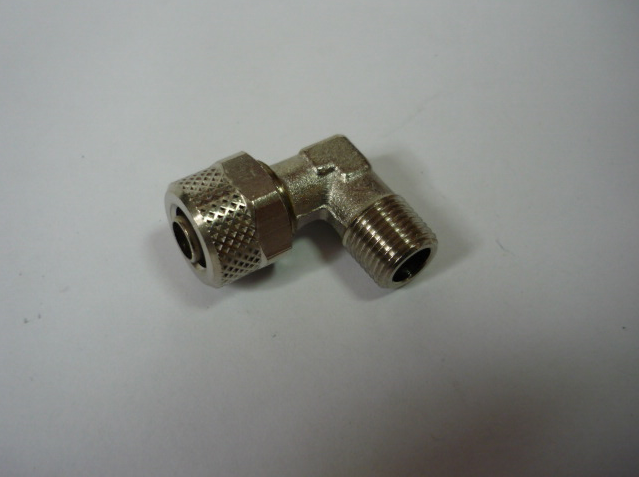 Код из 1САртикулНаименование/ Бренд/ПоставщикГабаритыД*Ш*В,ммМасса,грМатериалМесто установки/Назначение F00683070391416080АФитинг  0391416080АМеталлКромкооблицовочный автоматический станок SOLUTION  F00683070391416080АМеталлКромкооблицовочный автоматический станок SOLUTION  F00683070391416080АSCMМеталлКромкооблицовочный автоматический станок SOLUTION 